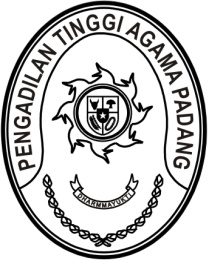 Nomor     	:	W3-A/1527/KP.06/5/2022	27 Mei 2022 Lampiran	:	1 (satu) berkasPerihal	:	Pertimbangan Teknis		Penetapan Pensiun Pegawai Negeri Sipil		a.n. Dra. Hj. ZulyettiKepada Yth.Kepala Biro KepegawaianMahkamah Agung RIAssalamu’alaikum, Wr. Wb.Berdasarkan surat Sekretaris Mahkamah Agung RI Nomor 678/SEK/KP.05.2/07/2018 tanggal 
20 Juli 2018 perihal Pemberitahuan, terlampir kami sampaikan Foto dan Pertimbangan Teknis Pensiun Pegawai Negeri Sipil dari lingkungan Pengadilan Tinggi Agama Padang, dengan harapan dapat diterbitkan Keputusan Pemberhentian dan Pemberitahuan Pensiun PNS atas nama:	Nama	: Dra. Hj. Zulyetti		NIP	: 196207241990032001		Jabatan	: Panitera Pengganti		Unit Kerja	: PA Bukittinggi		Nomor Pertek	: PH-13001000010		Tanggal Pertek	: 25 Februari 2022Demikian disampaikan, atas perkenannya diucapkan terima kasih.Wassalam,Wakil KetuaHamdani S.Tembusan :Ketua Pengadilan Tinggi Agama Padang (sebagai laporan);Ketua Pengadilan Agama Bukittinggi.